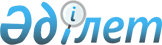 Об установлении ограничительных мероприятий на территории крестьянского хозяйства "Адильхан" расположенного в Кызылтауском сельском округе Баянаульского района
					
			Утративший силу
			
			
		
					Решение акима Кызылтауского сельского округа Баянаульского района Павлодарской области от 24 мая 2021 года № 1-21-03. Зарегистрировано Департаментом юстиции Павлодарской области 26 мая 2021 года № 22822. Утратило силу решением акима Кызылтауского сельского округа Баянаульского района Павлодарской области от 22 сентября 2021 года № 1-21-06 (вводится в действие со дня его первого официального опубликования)
      Сноска. Утратило силу решением акима акима Кызылтауского сельского округа Баянаульского района Павлодарской области от 22.09.2021 № 1-21-06 (вводится в действие со дня его первого официального опубликования).
      В соответствии с пунктом 2 статьи 35 Закона Республики Казахстан "О местном государственном управлении и самоуправлении в Республике Казахстан", подпунктом 7) статьи 10-1 Закона Республики Казахстан "О ветеринарии" и на основании представления главного государственного ветеринарно-санитарного инспектора Баянаульского района от 22 апреля 2021 года № 2-19/107 РЕШИЛ:
      1. В связи с выявлением болезни бешенства крупного рогатого скота установить ограничительные мероприятия на территории крестьянского хозяйства "Адильхан" расположенного в Кызылтауском сельском округе Баянаульского района.
      2. Контроль за исполнением настоящего решения оставляю за собой.
      3. Настоящее решение вводится в действие со дня его первого официального опубликования.
					© 2012. РГП на ПХВ «Институт законодательства и правовой информации Республики Казахстан» Министерства юстиции Республики Казахстан
				
      Аким Кызылтауского сельского округа 

Ж. Мажитов
